Приложение №9 к отчетуМуниципальное бюджетное общеобразовательное учреждение«Усть-Ишимский лицей «Альфа»Усть-Ишимского муниципального района Омской областиВЫПИСКА ИЗ ПРИКАЗАОб отмене приказа №111 от 05.09.2019 г. и утверждении Правила приема (отчисления) в МБОУ «лицей «Альфа»        25.03.2020 г.                                                                                                                             № 32        В целях исключения дублирования положения Порядка приема граждан на обучение по образовательным программам начального общего, основного общего и среднего общего образования, утвержденного приказом Минобрнауки России от 22.01.2014 г. №32, статей 53-56,61 Закона об образовании,ПРИКАЗЫВАЮ:Отменить приказ № 111 от 05.09.2020 г. «Об утверждении Правил приема (отчисления) граждан на обучение по общеобразовательным программам начального общего, основного общего и среднего общего образования»Утвердить Правила приема (отчисления) в МБОУ «лицей «Альфа»  (приложение №1)Галаеву А.М., инженеру-электронику разместить локальный акт на официальном сайте лицея в сети ИнтернетКонтроль за исполнением настоящего приказа возложить на Долгушину Т.В., заместителя директора по УВР.Основание: Предписание «Об устранении выявленных нарушений требований законодательства Российской Федерации об образовании» от 20.03.2020г. №6853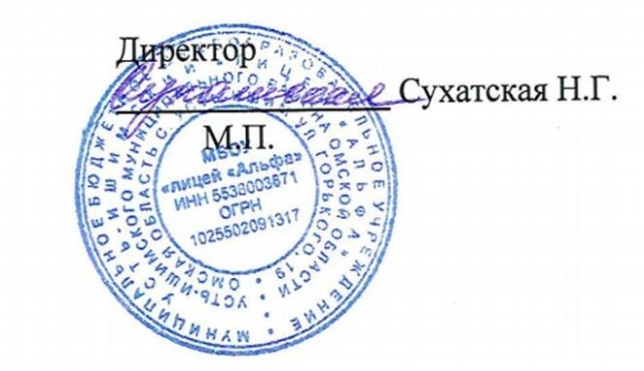 Приложение №1Утверждены приказом директораОт 25.03.2020г. № 32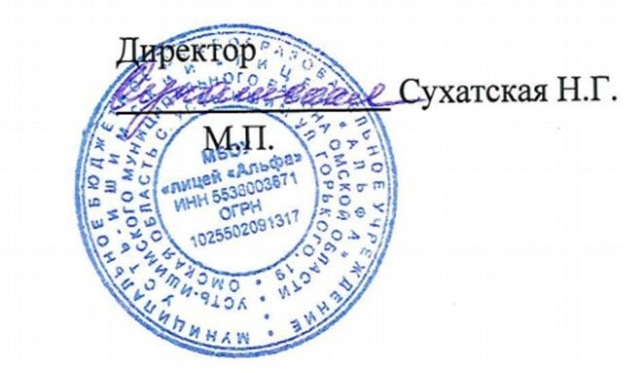 Правила приема (отчисления) в МБОУ «лицей «Альфа»Прием граждан в муниципальное бюджетное общеобразовательное учреждение «Усть-Ишимский лицей «Альфа» Усть-Ишимского муниципального района Омской области (далее — учреждение) регламентируется следующими документами:Ст. 53-56,61 Федерального закона «Об образовании в Российской Федерации»;Федеральный закон от 02.12.2019 N 411-ФЗ «О внесении изменений в статью 54 Семейного кодекса Российской Федерации и статью 67 Федерального закона «Об образовании в Российской Федерации»Приказом комитета  образования Администрации Усть-Ишимского муниципального района Омской области (Приказ от 31 января 2020 года № 30 «О закреплении муниципальных образовательных организаций за территориями Усть-Ишимского муниципального района Омской области на 2020 год») приказом  Министерства образования и науки Российской Федерации от 22 января 2014 года № 32 «Об утверждении порядка приема граждан на обучение по образовательным программам начального общего, основного общего и среднего общего образования»;Прием заявлений в первый класс детей, зарегистрированных на закрепленной территории, начинается с 1 февраля и завершается не позднее 30 июня текущего года.Зачисление в учреждение оформляется приказом руководителя учреждения в течение 7 рабочих дней после приема документов. Приказы размещаются на информационном стенде учреждения в день их издания.1. Для детей, не зарегистрированных на закрепленной территории, прием заявлений в первый класс начинается с 1 июля текущего года до момента заполнения свободных мест.2. Прием лиц в учреждения всех видов осуществляется без вступительных испытаний (процедур отбора).3. Родителям, детей зарегистрированных на закрепленной территории, может быть отказано в приеме в учреждение только по причине отсутствия в нем свободных мест (на заявлении директор Учреждения ставит «визу»)4. Прием граждан в учреждение осуществляется по личному заявлению родителей (законных представителей) ребенка при предъявлении документа, удостоверяющего личность. Родители (законные представители) ребенка предъявляют оригинал и ксерокопию свидетельства о рождении ребенка, оригинал и ксерокопию свидетельства о регистрации ребенка по месту жительства на закрепленной территории. Родители (законные представители) детей имеют право по своему усмотрению представлять другие документы, в том числе медицинское заключение о состоянии здоровья ребенка.5. В учреждении документы детей регистрируются в журнале приема заявлений. Родителям выдается расписка в получении документов.6. При приеме на свободные места граждан, не зарегистрированных на закрепленной территории, преимущественным правом обладают граждане, имеющие право на первоочередное предоставление места в учреждении в соответствии с законодательством Российской Федерации и нормативными правовыми актами субъектов Российской Федерации (Федеральный закон от 7 февраля 2011 г. № 3-ФЗ «О полиции» (статья 46) и Федеральный закон от 27 мая 1998 г. № 76-ФЗ «О статусе военнослужащих»).7. Зачисление первоклассников, не достигших возраста 6,6 лет на 1 сентября текущего года и первоклассников, превышающих возраст 8 лет на 1 сентября текущего года осуществляется на основании разрешения председателя комитета образования Администрации Усть-Ишимского муниципального района Омской области. Поэтому Учреждению, необходимо до 1 августа направить родителей (законных представителей) детей представить в комитета образования следующие документы:— ксерокопию свидетельства о рождении ребенка,— справка о состоянии здоровья ребенка,— служебная записка от руководителя учрежденияОтчисление из Учреждения проводится на основаниях и условиях, предусмотренными законодательством Российской Федерации об образовании.Телефон комитета образования Администрации Усть-Ишимского муниципального района Омской области по вопросам приема в 1-й класс в БОУ г. Омска на 2020– 2021 учебный год:83815021389 Долгушин Валерий Александрович 